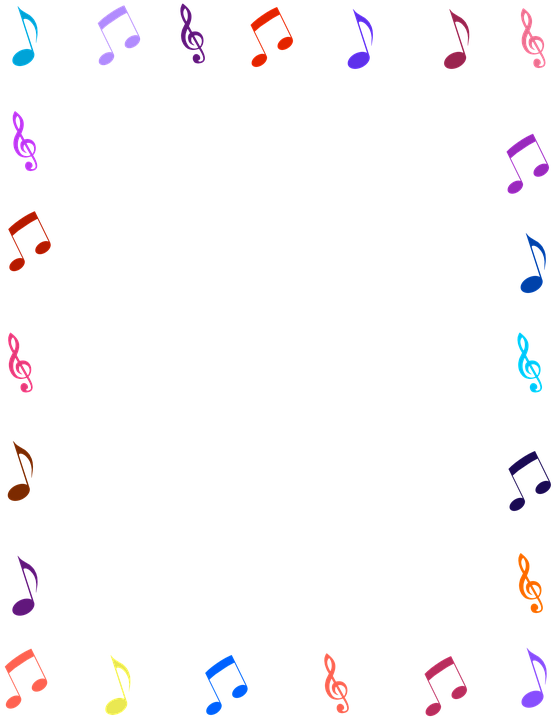           校外教學                            六年甲班廖晨熙          鐘聲響起，準備要下課之際，老師說了一件     讓我們期待以久的事，就是校外教學。         因為五年級原本要去花蓮縣 壽豐鄉 立川漁場，      可是當時新冠肺炎疫情越來越險峻，所以沒辦法     去，才改到九月廿六日星期六，我們開心極了，      去的地方有蜂之鄉、立川漁場。         蜂之鄉裡面有許多有關小蜜蜂、虎頭蜂的由     來與故事，有介紹若被虎頭蜂的刺針螫到時，毒     液會發作，有時候造成動物死亡。         接下來到立川漁場，我們先體驗做DIY，用河     蜆的殼來做吊飾，再來吃中餐，享受色香味俱全     的午餐後。         之後就去摸河蜆，我摸到將近一盒的河蜆，      其他同學都泡進水裡，邊摸河蜆、邊玩水，上岸     後換好衣服，老師給我們一張兌換券，可以換一     枝冰淇淋，吃完冰之後，就要搭遊覽車回家了，      回到學校後，剛好又有社區烤肉，我們又大快朵     頤一番，十分享受，終於開心過完美好的一天了。